抚顺市学院附中简介抚顺市教师进修学院附属中学位于抚顺市顺城区,是抚顺市教育局直属初中。学校占地面积20034㎡，现有学生1732人，班级34个，在职教工142人。其中正高级教师2人，特级教师1人，高级教师57人，省市级骨干教师34人，师资水平居全市前列。多年来，学校秉承“创温馨家园、办求知乐园、建特色校园”的“三园”办学理念，坚持“工作务实、突出创新、办出特色、全面争优”十六字办学指导思想，注重构建差异教育与全面和谐发展教育相结合的素质教育模式，走“夯实基础，日进功成”的办学特色发展道路，实现了跨越式发展。目前，学校已形成了“校风正、教风严、学风实”的良好育人氛围，是省内非常有影响力的一所初中。近几年，学校先后获得了“全国和谐校园先进学校”、“全国语言文字示范校”、“国家心理特色校”、“国家篮球特色校”、“国家国防教育特色校”、“辽宁省五一劳动奖章”、“辽宁省文明学校”、“辽宁省和谐校园”、“辽宁省美育示范学校”、“辽宁省课程改革示范校”等三百多项荣誉。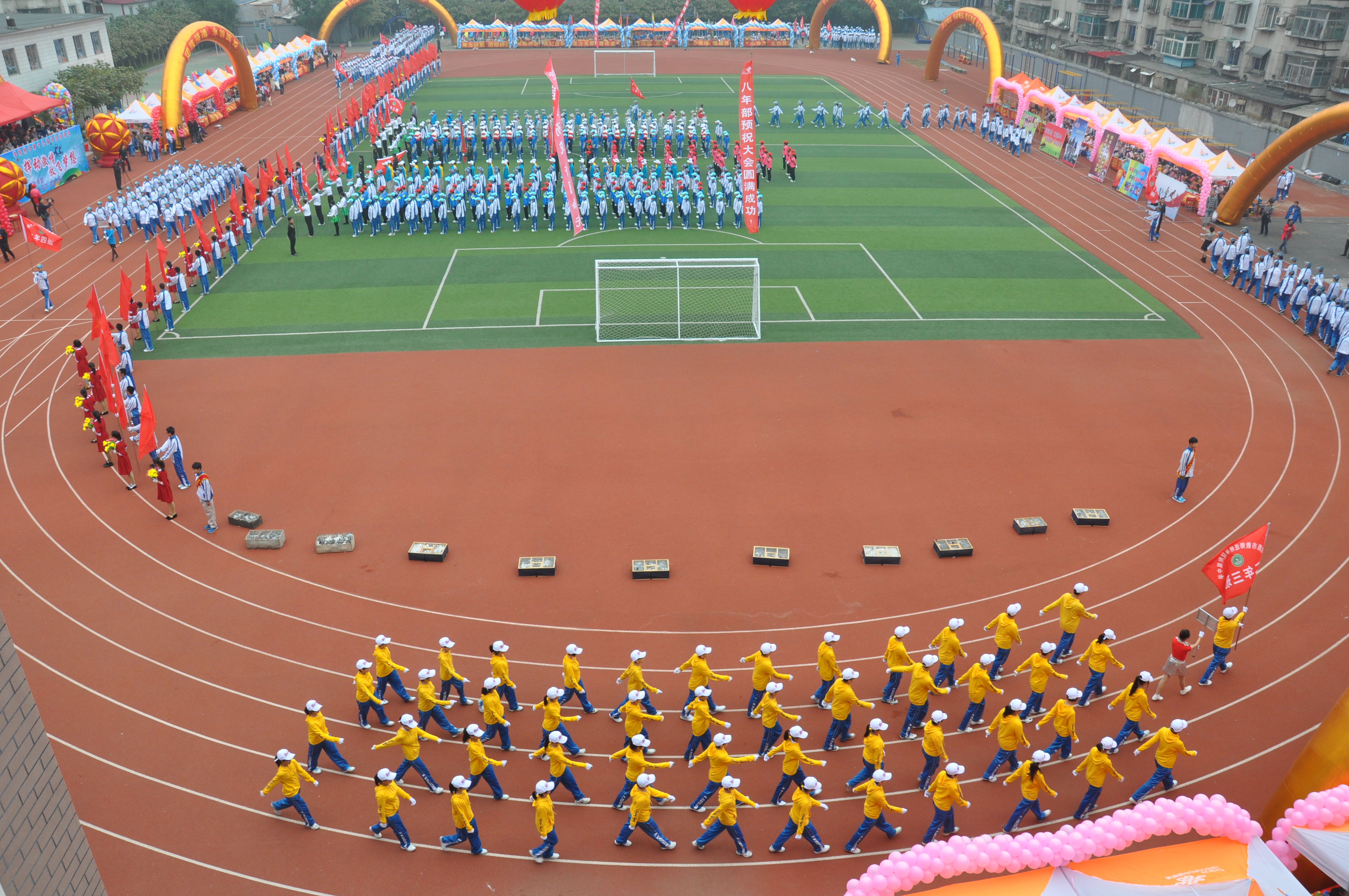 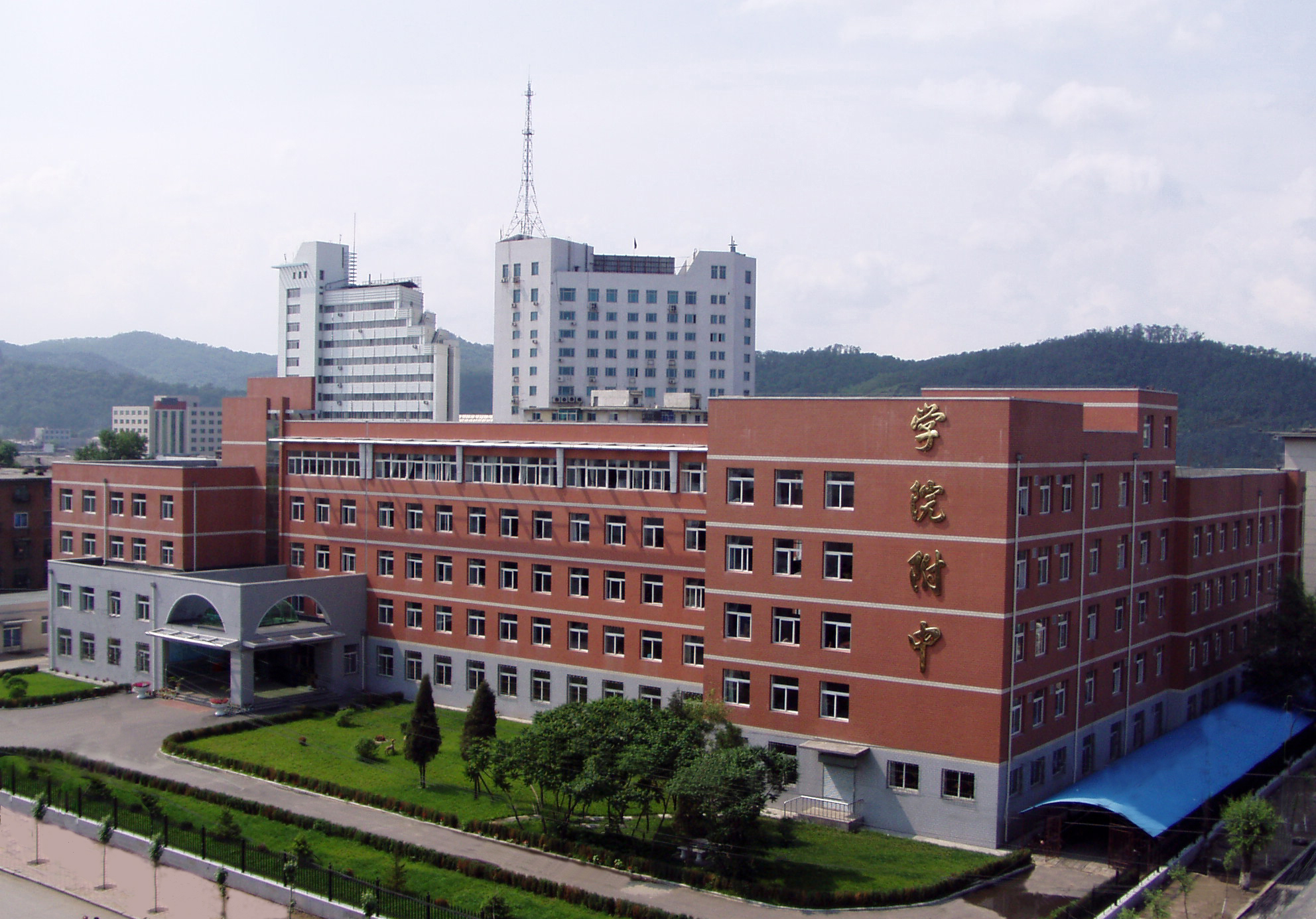 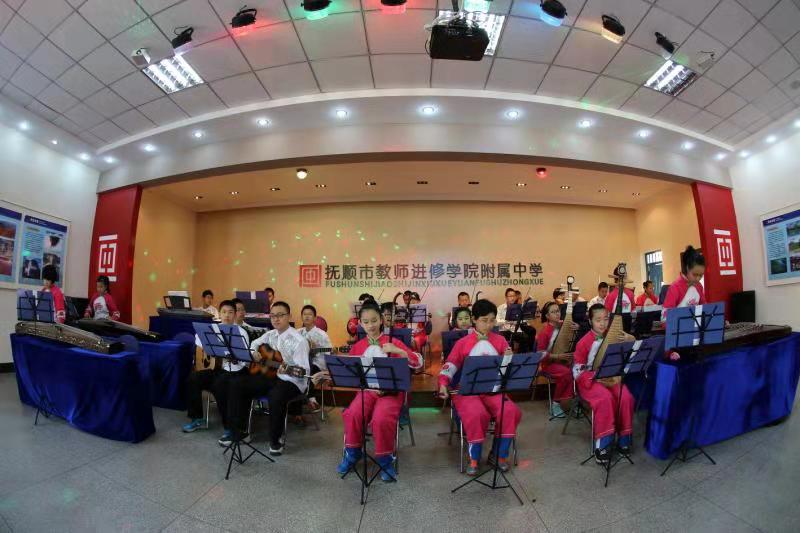 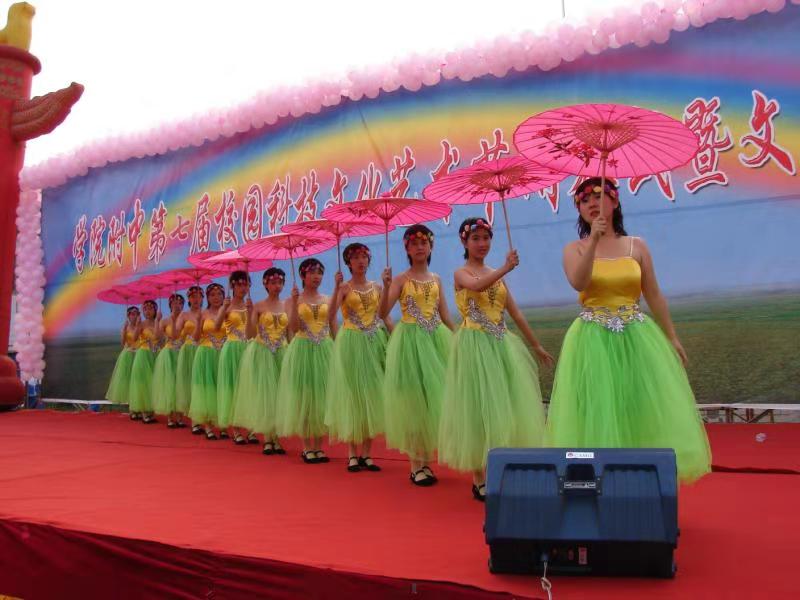 